6. Cardiac Symptom Evaluation						By Andrew Bromley(a) Palpitations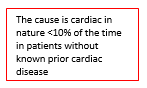 Overview Common ambulatory complaintSymptom timing and cardiac causes:Transient palpitations often due to premature beatsSlow onset and offset more consistent with sinus tachycardiaRapid onset and termination may suggest SVT or VTDifferential to consider in work-up of palpitations:Cardiac: arrhythmias, valvular heart disease, atrial myxoma, cardiomyopathyEndocrine/Metabolic: thyrotoxicosis, hypoglycemia, pheochromocytomaMedications: nicotine, caffeine, cocaine, amphetamines, sympathomimetic agents, vasodilators (e.g. CCBs), anticholinergic medications, BB withdrawalPsych: panic disorder, GAD, depression w/ anxiety, somatizationOther: anemia, pregnancy, high fevers, stressAt IMA:Work-up:12-lead ECGLab work: CBC, TSH, BMPImaging: TTE in pts w/ signs/sxs/risk for structural heart diseaseAmbulatory EKG monitoring: may be necessary in pts whose evaluation suggests an arrhythmia, those at higher risk (male gender, event duration >5 mins, irregular rhythm, hx of cardiac disease)Holter Monitor (Ambulatory EKG)Event MonitorLoop RecorderHow to order ambulatory EKG monitoring:Pt must be seen by a Mount Sinai Cardiologist. Therefore…Pt has a Mount Sinai Cardiologist: order “Holter Monitor”Pt does not have Mount Sinai Cardiologist: order “consult to cardiology.” Pt can call (212) 427-1540 to schedule appointment.(b) Chest Pain EvaluationOverview:Differential Diagnosis: MSK:  costochondritis, muscle strainCV:  CAD, coronary vasospasm, pericarditis, DissectionGI:  GERD, Achalasia, DES, EsophagitisPulm:  PE, Lung Cancer, Pneumonia, Pneumothorax, PleuritisOther:  Anxiety, ZosterDefining chest pain:1) substernal chest discomfort of characteristic quality (i.e., pressure, heaviness) and duration (seconds to minutes, not hours to days) 2) exacerbated by exertion and 3) relieved by rest or SL nitroglycerinTypical: fits all three characteristicsAtypical: two of the characteristicsNon-anginal or non-cardiac chest pain: only one of the characteristics or noneRisk Stratification: by type of chest pain, age, and gender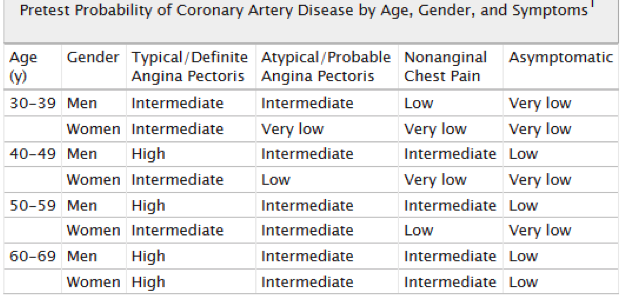 Management: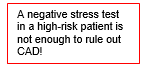 Low risk no interventionIntermediate riskIdeal candidate for a stress testTo determine what type of stress test to order, see belowHigh riskRefer to cardiology for catheterization Stress TestingThere are multiple modalities at our disposal for the evaluation of CADDetermining the need for stress test must take into account the pre-test probability that the patient's chest pain is related to CAD: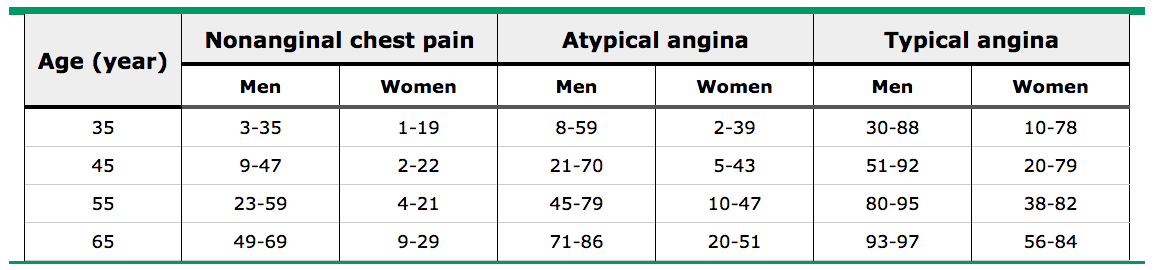 1st: Determine the type of chest pain your patient is having (see above) 2nd” Determine whether your patient falls into a low, intermediate, or high-risk groupStress test is most appropriate and of highest yield for patients with intermediate-riskBefore considering a stress test for your patient, be sure that you would want to pursue the further workup involved with a positive stress test. Would you and your patient pursue a left-heart catheterization? If the answer is no, consider whether it is then worthwhile to even get a stress test.Types of Stress Tests:Thinking through which stress test to order for your patient?1) Can the patient exercise?Yes:2) Are there underlying ECG abnormalities?	No → Exercise ECGYes:3) Wall motion abnormalities?No → Exercise ECHOYes → MPINo:3) Wall motion abnormalities?No → Pharmacologic stress ECHOYes → MPIAt IMA:Tests that we can order from IMA:Exercise stress testMyocardial perfusion stress testDobutamine Stress testOnce ordered, have your patient schedule the test by calling (855) 674-3278.For all other tests or complex decisions, consider referring your patient to cardiology: “Consult to Cardiology” and patient can call (212) 427-1540 to schedule. If an expedited appointment is needed, you can email the schedulers listed in the IMA app under the “Cardiology” sectionECGEchoNuclearExerciseSens: 68%Spec: 77%Sens: 86%Spec: 81%Sens: 87%Spec: 73%PharmacologicNot an optionDobutamineAdenosine orDipyridamole What is studiedST-segment changes, T wave inversions, or arrhythmias w/ exerciseRegional wall motion abnormalitiesMyocardial perfusion and viabilityProSimple, inexpensive, well-validated.Physiologic.Assesses exercise capacity.No need for IV access or radiationWell-validatedNo radiation exposureCan be exercise or pharmacologicShows myocardial function and regional wall motion abnormalitiesMost sensitiveProvides anatomic details and LV functionProvides prognostic informationProvides assessment of myocardial viabilityConLess sensitive (especially in women)Requires good exercise toleranceCannot be used in pts w/ pre-existing ECG abnormalities: 1) underlying BBB 2) ST-segment depressions 3) on Digoxin 4) repolarization abnormalities 5) WPWHypertensive response to stress may result in FPs (reversible wall motion abnormalities)Very obese pts may have poor windows for echoExpensiveRadiation exposureSlowMore prone to artifactAdenosine must be avoided in asthma pts